 Mulhouse, den 11. März 2024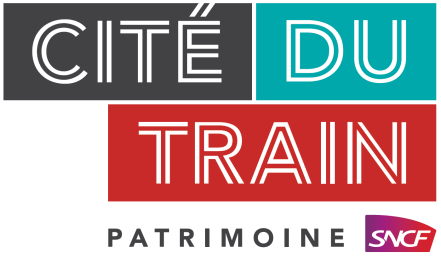 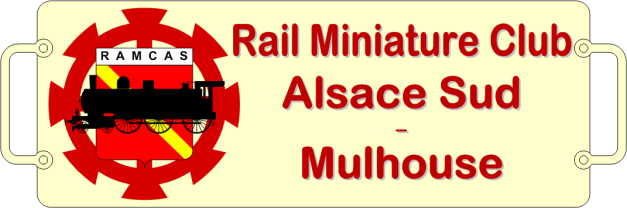 Rail Miniature Club Alsace Sud - Mulhouse	http://ramcas.e-monsite.com2, rue Alfred de Glehn	ramcas@free.frF-68200 MULHOUSEBetreff:Modellbauausstellung am 21 und 22 September 2024	Sehr geehrte Modellbahn- und Modellbau Freunde,Nach dem Erfolg der vergangenen Jahre (mehr als 5000 Besucher im Jahren 2018 & 2019) veranstalten der Verein « Rail Miniature Club Alsace Sud (RAMCAS) » und die « Cité du Train – Patrimoine SNCF » (ehemals Musée Français du Chemin de Fer) die 18. Modellbauausstellung, die in der Cité du Train selbst stattfindet.Die Cité du Train, ihrerseits, unterstützt dieses Event und macht das Beste daraus.	Anbei finden Sie die Anmeldeformulare, sowie die Einzelheiten, die diese Ausstellung betreffen. Weitere Infos erteilt der Vorstand des Ramcas, telefonisch nach 18 Uhr, unter +33 6 14 13 57 26 oder per Internet unter ramcas@free.fr.Wir hoffen, dass Sie an dieser Ausstellung teilnehmen, verbleiben mit herzlichem Gruß und wünschen allzeit gute Fahrt.Der RAMCAS- Ehmaliger Präsident			Der Leiter der Cité du TrainM. GUERRA						S. VERNEREYDie Modellbauausstellung im EinzelnenOrt: Cité du Train 2 rue Alfred de Glehn 68200-MULHOUSEDauer: an beiden Tagen von 10 bis 18 Uhr für Besucher.Stellplätze: Sie werden je nach Beschreibung, verfügbarer Fläche und Sinn der Ausstellung verteilt. Da die Verteilung der Stände in einem Museum schwierig ist, istdie Angabe der Abmessungen besonders wichtig. In den Gängen ist die Breite begrenzt, daher werden die Tische länglich aufgestellt. Das Layout der Standorte wird ab dem 1. August auf der Ramcas-Website zu sehen sein.Empfang der Teilnehmer: am Freitag, ab 14 Uhr in der Eingangshalle des Museums. Die Aussteller bekommen dort bei ihrer Ankunft die Unterlagen und Kennzeichen.Aufstellenam Freitag: bis 18 Uhr und am Samstag ab 7.30 Uhr die Eingangstüren werden um 9.30 Uhr geschlossen. Rollwagen auf Anfrage.Ausstellung der Modelle: auf Anfrage werden Stühle und Tische (2m x 0,6m) zur Verfügung gestellt. Der Austeller bringt eventuell selbst seine feuerfesten Tischdecken mit.Anmeldegebühren: für Liebhaber oder Privatpersonen sind die Stellplätze kostenlos, aber Werbung, An-und Verkauf sind ausgeschlossen. Um Absagen zu vermeiden, wird beim Einschreiben eine Kaution von 50€ bezahlt, die bei der Ankunft des Teilnehmers zurückgegeben wird.Die Stellplätze der Händler werden mit einer Mindestlänge von 2m vermietet. Zum Beispiel für beide Tage: 15€ pro Meter, dazu 10€ pro Tisch also ergibt der Betrag für   40€.Nur eingetragene Händler sind zugelassen (keine Börsenteilnehmer).Eine Berechtigung der offiziellen Eintragung wird verlangt (Kopie).Bei Absagen einen Monat vor der Ausstellung wird die Zahlung des Stellplatzes vom Veranstalter einkassiert.Börse: für Amateure, die an der Börse teilnehmen möchten, steht im Internet ein Sonderformular zur Verfügung.Letzter Anmeldetermin:15. Mai2024Restauration: Die privaten Teilnehmer erhalten für beide Tage zwei Essensmarken, gültig für das Mittagessen des Party-Service.Unterkunft: der Veranstalter vermittelt kostenlos Hotelzimmer für zwei bis drei Personen pro Amateurstand. Im Ganzen handelt es sich um 60 Hotelzimmer, die je nach Möglichkeit verteilt werden. Für Einzelzimmer zahlen die Teilnehmer einen Zuschlag.Überwachung: Außer den Öffnungszeiten für Besucher ist das Museum geschlossen  und gesichert. Der Veranstalter schließt einen Vertrag für Haftpflichtversicherung und gegen Diebstahl ab.Während der Öffnungszeiten  ist der Aussteller für seinen Stellplatz verantwortlich und trifft Vorkehrungen um Präsenz zu zeigen.Ein geschlossener und gesicherter Parkplatz mit begrenzten Plätzen kann während der Dauer der Ausstellung benutzt werden.Aufräumen: Samstagabend am Ende der Ausstellung sorgt der Aussteller dafür, dass sein Stellplatz in Ordnung ist. Abfälle gehören in die Müllsäcke.Anschrift : 	RAMCAS		2 rue Alfred de Glehn	F-68200 MULHOUSEInternet : : http://ramcas.e-monsite.com				email: ramcas@free.frWeitere Infos per Telefon :Mario GUERRA : den 06 14 13 57 26 ab 18hBankdaten für die Einzahlung : IBAN FR76 1027 8030 0700 0127 0924 038 BIC CMCIFR2A Aussteller-Charta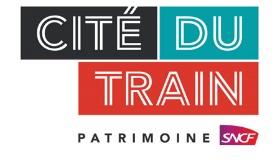 Diese Charta legt die Regeln und Bedingungen für die Nutzung der Ausstellungsﬂäche fest, die im Rahmen der Organisation der Modellausstellung auf den „Quais de l’Histoire“ der Cité du Train, Museum für Kulturerbe der SNCF, zur Verfügung gestellt wird. Die Charta legt die im Rahmen der Partnerschab zwischen der Cité du Train, Patrimoine SNCF und dem RAMCAS (Rail Miniature Club Alsace Sud) einzuhaltenden Bedingungen fest.Die Aussteller der Modellbaumesse, die in der Cité du Train, dem Kulturerbe Museum der SNCF in Mulhouse, organisiert wird, verpﬂichten sich, die unten aufgeführten Elemente einzuhalten.Museumssammlungen und MuseographieAussteller stimmen zu:Stellen Sie keine Gegenstände (Wasserﬂaschen, persönliche Gegenstände usw.) auf die Sammlungsgegenstände (Fahrzeuge, Modelle usw.) oder auf die museograﬁschen Gegenstände (Kartelle, Vitrinen usw.)Beschädigen Sie die Objekte der Museumssammlung (Fahrzeuge, Modelle usw.) und museograﬁsche Elemente (Kartelle, Vitrinen, Sitze usw.) nicht durch Eingriﬀe jeglicher Art (Stöße, Kratzer, Graﬃti, Diebstahl usw.).Respektieren Sie den Standort und den Stand, der ihnen von RAMCAS zugewiesen wurde.Hängen, kleben oder schrauben Sie nichts an den Wänden oder an anderen Trägern, die zum Museum gehören.Entfernen oder verschieben Sie keine Elemente des Museums ohne vorherige Genehmigung der Cité du Train.Lassen Sie einen mindestens 1,2 Meter breiten Durchgang vor ihrem Stand, um Personen mit eingeschränkter Mobilität den Durchgang zu ermöglichen.Ziehen Sie die Tische nicht, um sie zu bewegen, sondern heben Sie sie an, um zu vermeiden, dass die Farbe auf dem Boden zerkratzt wird.Durchführung der ShowAussteller stimmen zu:Ausstellen und Öffnen ihres Standes für die Dauer der Messe Begrüßen und informieren Sie die Besucher freundlich und zuvorkommend an ihrem Stand.Respektieren Sie die Führer, Mitarbeiter und Freiwilligen des Museums.Tragen Sie den ihnen von RAMCAS zugeteilten Ausweis ständig, um von Besuchern und Museumsrnitarbeitern eindeutig identifiziert zu werden.Beschädigen Sie keine Leihgaben (Tische und Stühle), den Boden oder das Ausstellungsrnobiliar des Museums (Sitze, Stufen etc.). Geben Sie die ausgeliehenen Geräte so zurück, wie sie sind.MELDEFORMULAR FÜR HÄNDLER ZUR AUSSTELLUNG 21. und 22. September 2024(vor den 15. Mai 2024 am RAMCAS senden) oder emailramcas@free.frName (oder Firmenname): ………………………………………………………………………………………………………Anschrift(1):……………………………………………………………………………………………………………...................……………………………………………………………………………………………………………………………...................Telefonnummer(1)……………....………… email(1):…………………………………@.......…………………….....................Website, Blog, Facebook... (Auf unserer Website aufgelistet):........................................................................................Hiermit melde ich mich als HändlerLänge des Standes:			……m		x	15€ / m	=	………….€Anzahl der Tische (2mX0,6m) :	……		x	10€ / Tische	=	………….€Anbei meine Bankanweisung					Betrag	=	 ………….€Anzahl der Stühle :  …… 		220V – Netzanschluss 		15€ pro Meter, zusätzlich 10€ pro Tisch für beide Tage, Mindestensein 2m Tisch, gleich 40€Einzahlung auf das Bankkonto : IBAN FR76 1027 8030 0700 0127 0924 038 BIC CMCIFR2ABeiAbsagen einen Monat vor der Ausstellung wird der Betrag für den Stellplatz vom Veranstalter einkassiert.Passierschein :Name und Vorname der Begleiter, die am Stellplatz anwesend sind :………………………………..				…………………………….……………………………….				…………………………….……………………………….				……………………………..Wir bedanken uns im Voraus dafür, dass Sie in Ihrer Pressewerbung Ihre Anwesenheit in der Modellbauausstellung ankündigen!Ich autorisiere hiermit, dass Fotos/Videos meiner Leistungen als Informationen im Rahmen der RAMCAS-Kommunikation (im Rahmen der Vorschriften begrenzt) verwendet werden.Hiermit erkenne ich die Regelung und die Charta der Ausstellung und verpflichte mich, mich daran  zu halten.							Ort …………… Datum ……………….								Unterschrift (1)Der RAMCAS erklärt sich damit einverstanden, dass diese Informationen ohne vorherige Zustimmung des Betroffenen, der E-Mail-Adresse und der Telefonnummer (n), die nur die Kommunikation mit dem Betroffenen erlauben müssen, nicht an dritte Person weitergegeben werden.Bemerkungen: